工作简报	 2019年第3期 （总第39期） 	蔡大才名师工作室                   2018年3月21日蔡大才名师工作室参加平昌县教育科研立项开题会3月21日，平昌县初中语文蔡大才名师工作室成员蔡大才、袁勇、李先勇、马冬梅等在平昌二小参加了平昌县教育科研立项开题会暨2019年教科研工作会。本次会议由平昌县教研室主持，巴中市教育科学研究所所长文江邻，副所长王树林、曾旭，平昌县课题评审专家，各片区教育督导站副站长，中小学分管教科研工作负责人，2018年度巴中市立项课题学校负责人，平昌县教研室全体教研员等150余人参加会议。会议对巴中市2018年度教育科研立项课题（平昌课题）进行了集中开题。与会专家重点对平昌二小、信义小学2个课题进行了充分的论证，并提出意见和建议。巴中市教科所副所长、正高级教师曾旭作了《例说教育科研的选题与申报书填写》专题讲座。蔡大才工作室就由平昌县信义小学、平昌县初中语文蔡大才名师工作室、平昌县教研室联合研究的市级课题《县域内教育扶贫的现状调查与对策研究》，课题组成员从“问题的提出”“核心概念”“国内外综述”“研究目标和内容”“研究措施”等方面进行了阐述，回答了各位专家的提问，并对课题值得商榷的地方进行了面对面的交流，表示一定根据专家的建议，优化实验方案，深入调查研究，确保课题研究的实效性，力争为全县的教育扶贫工作提供有益的建议。课题组和工作室成员还参加了2019年县教科研工作会。（整理：蔡大才）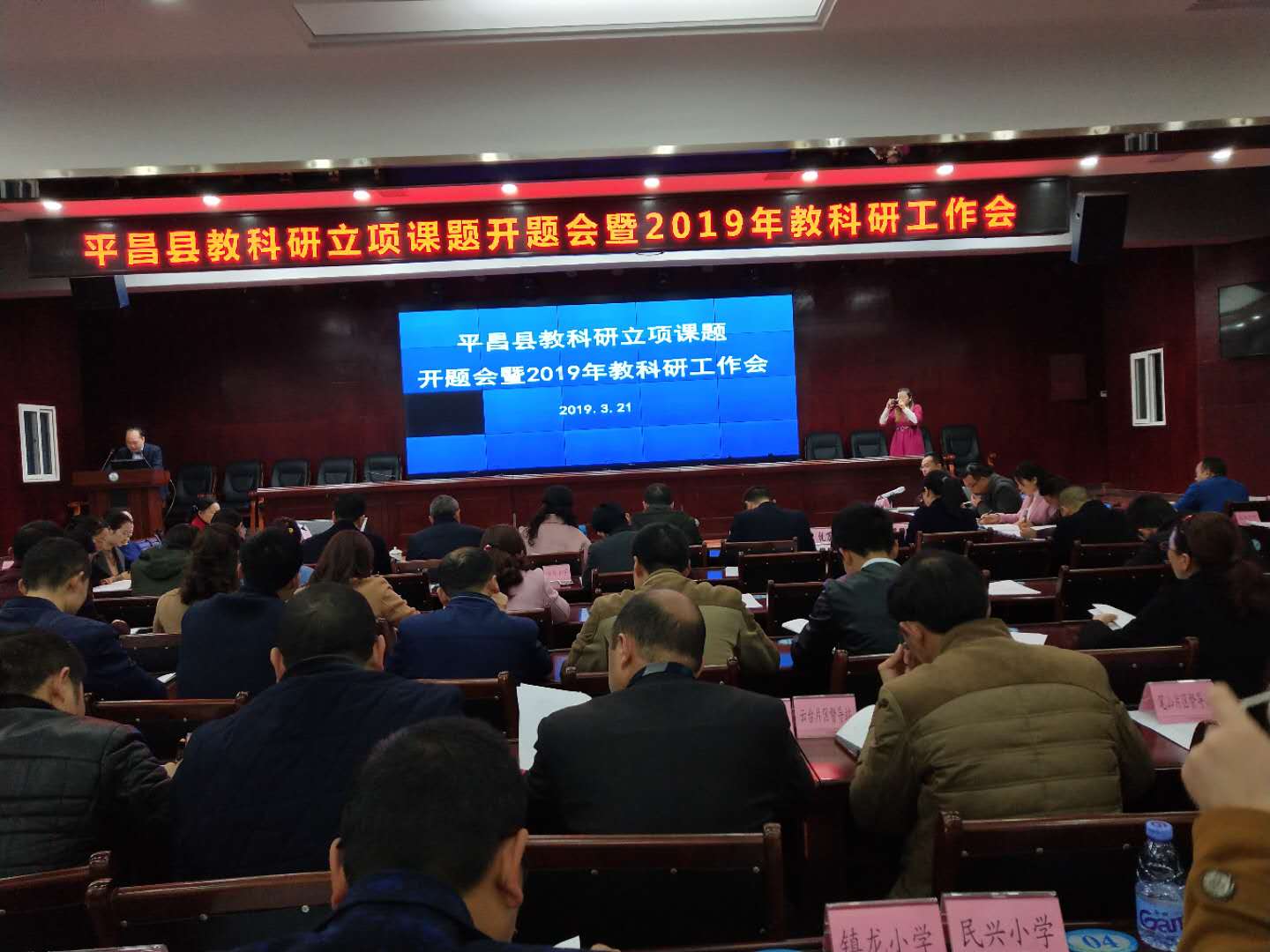 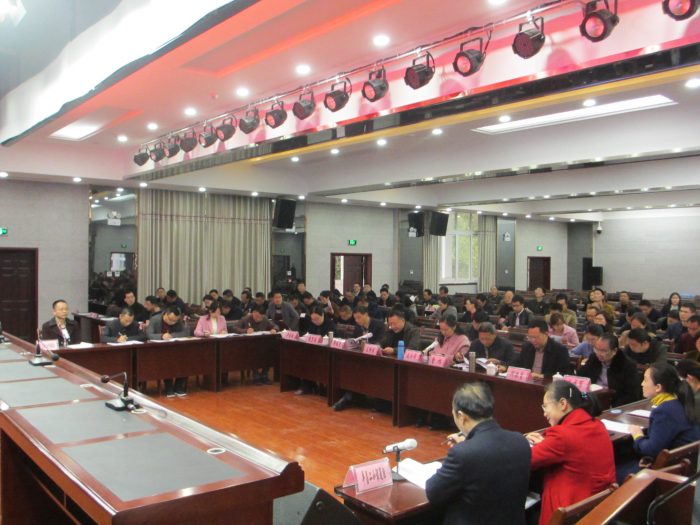 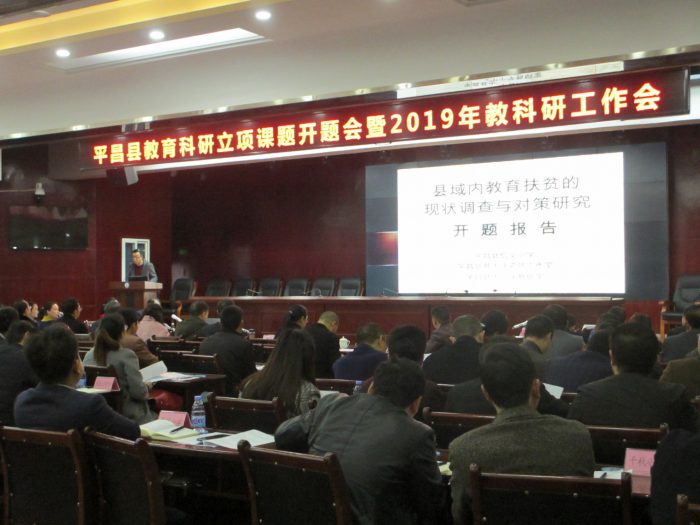 